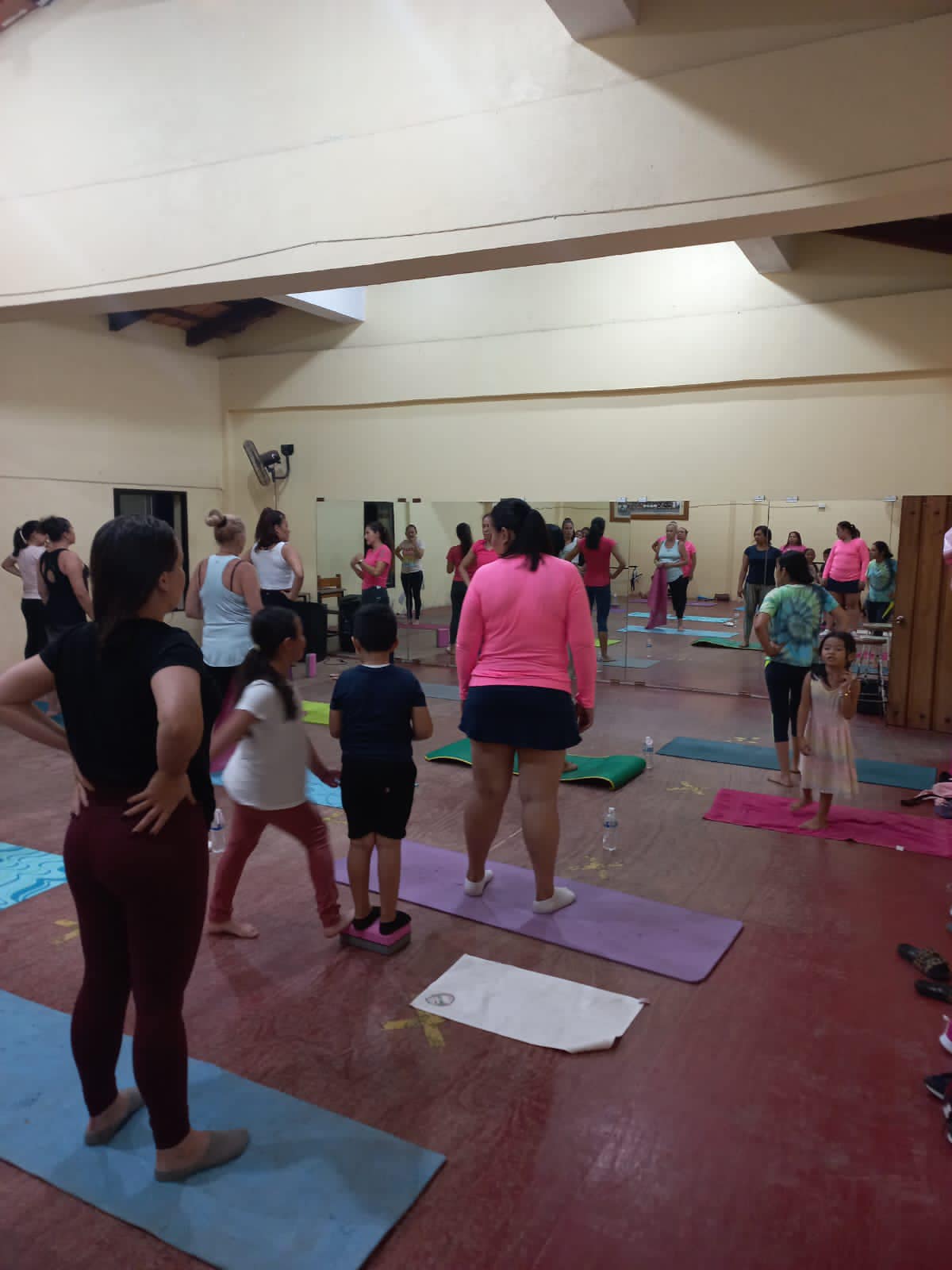 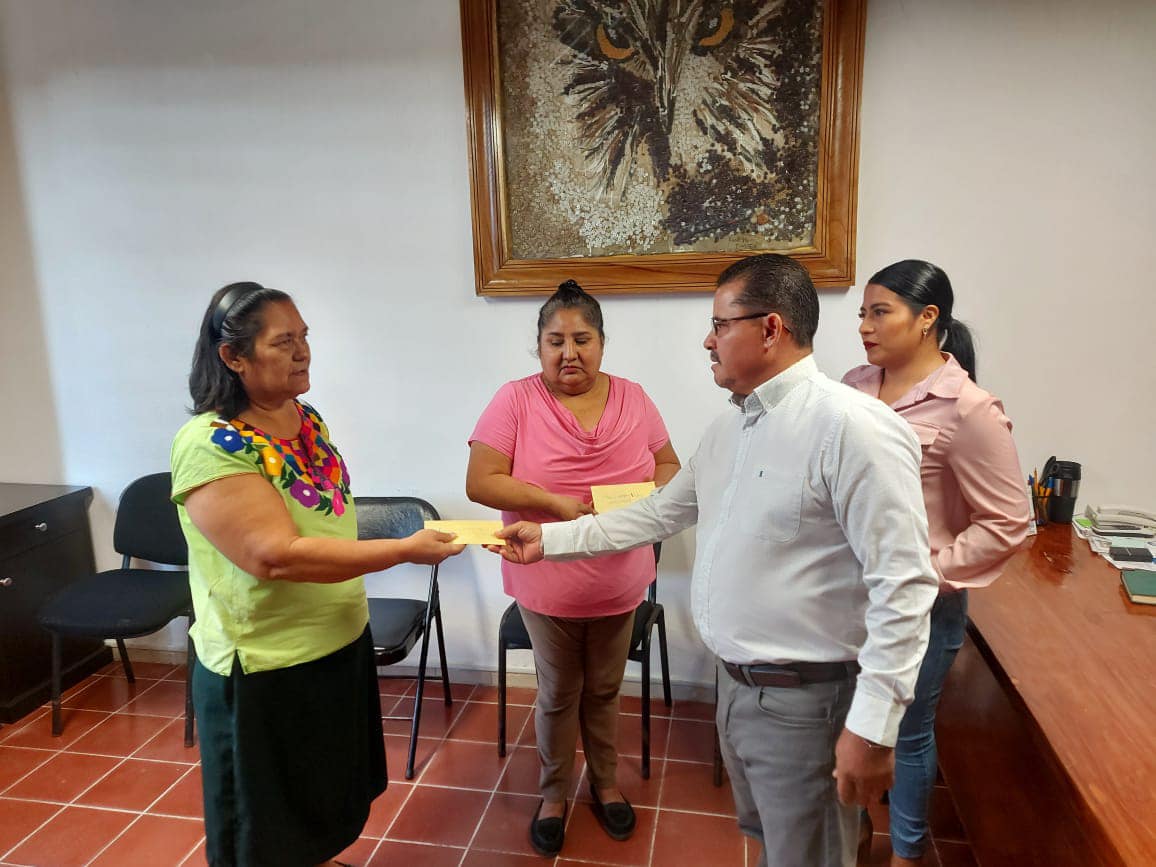 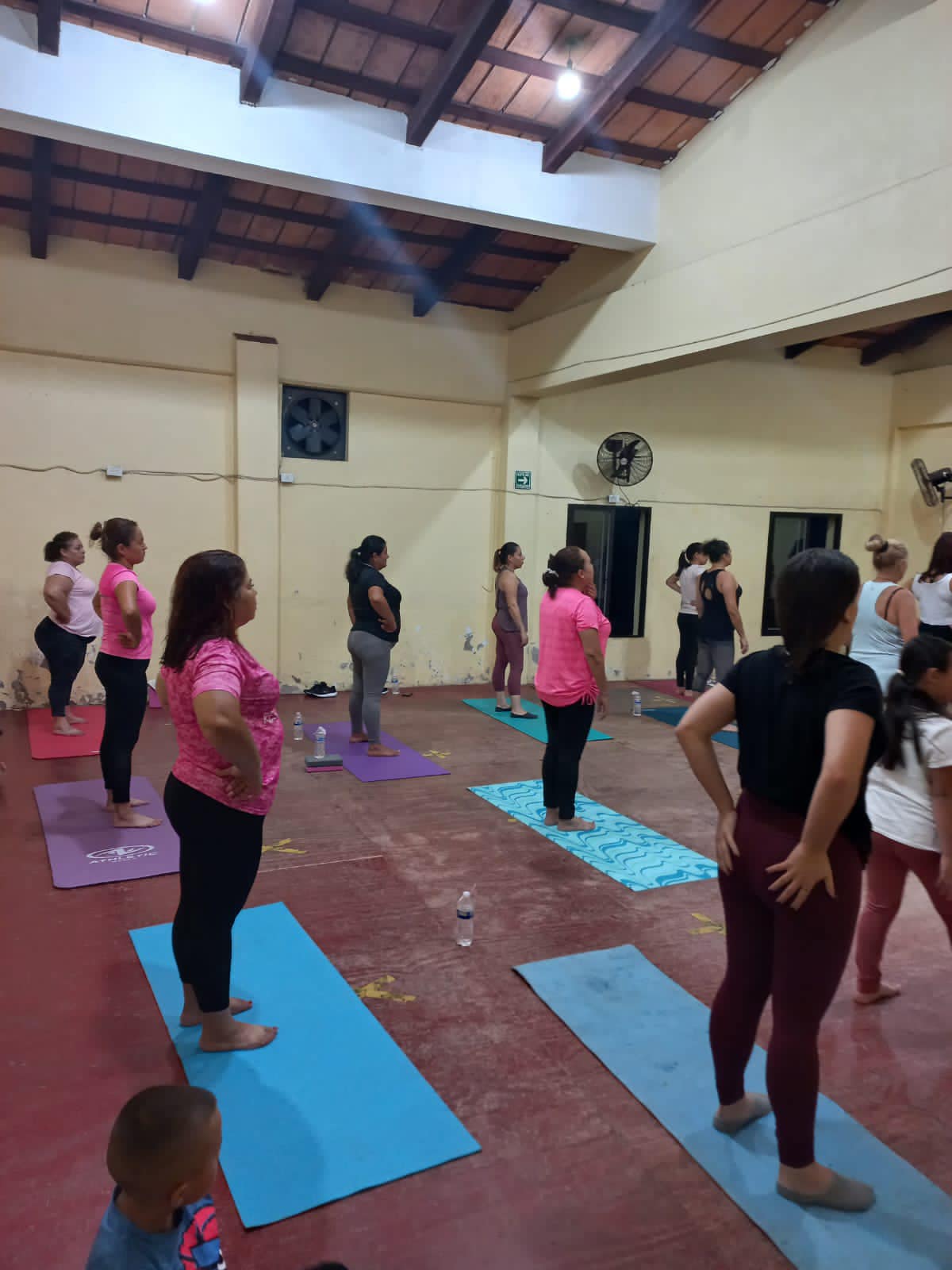 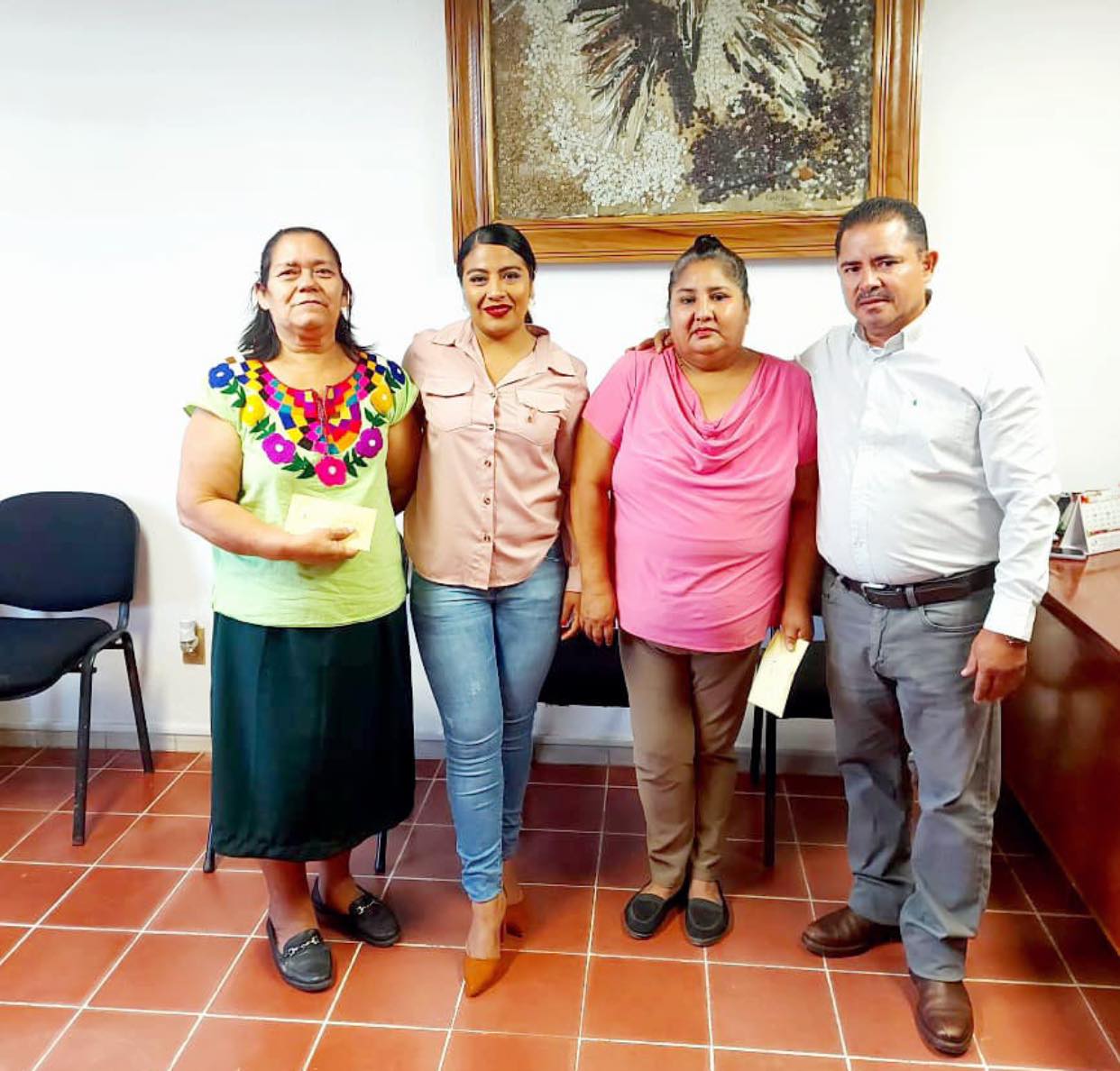 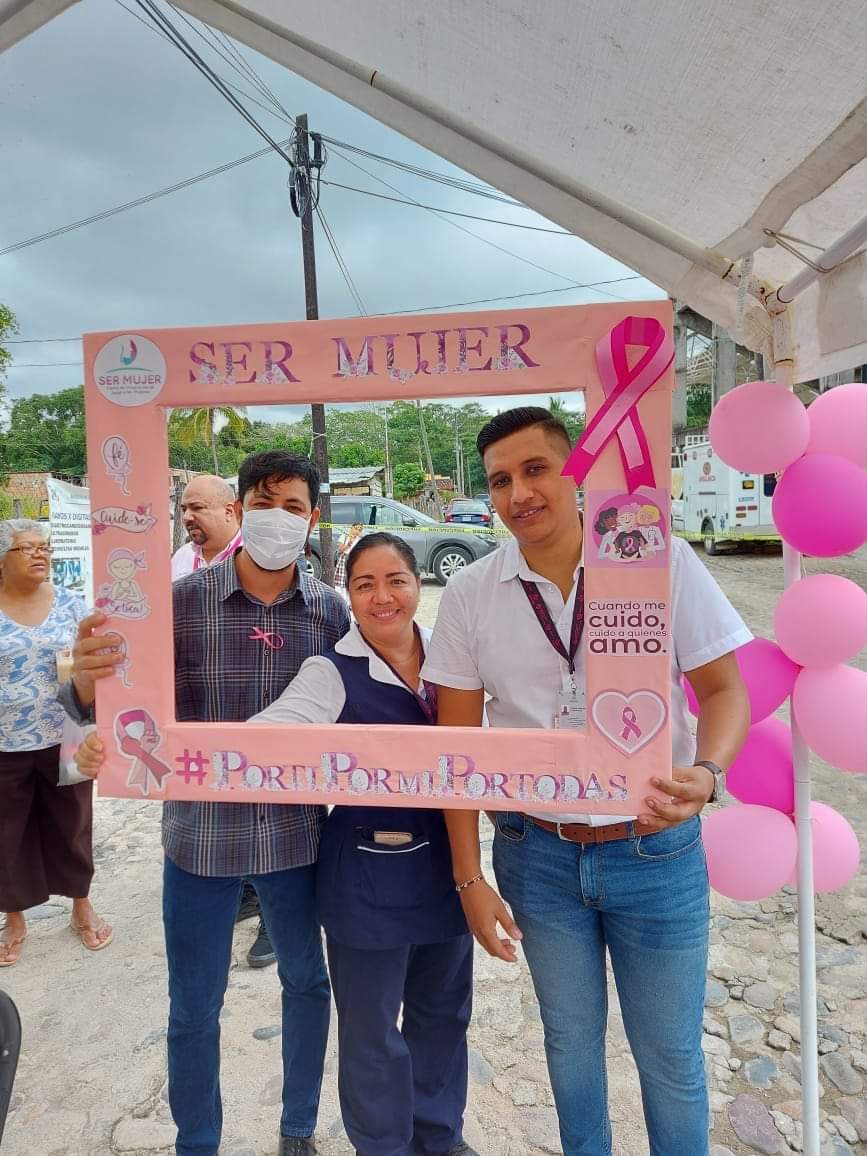 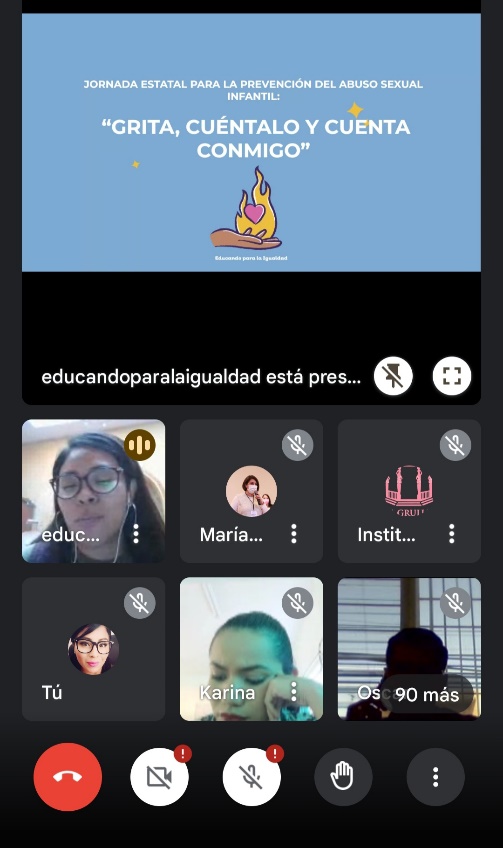 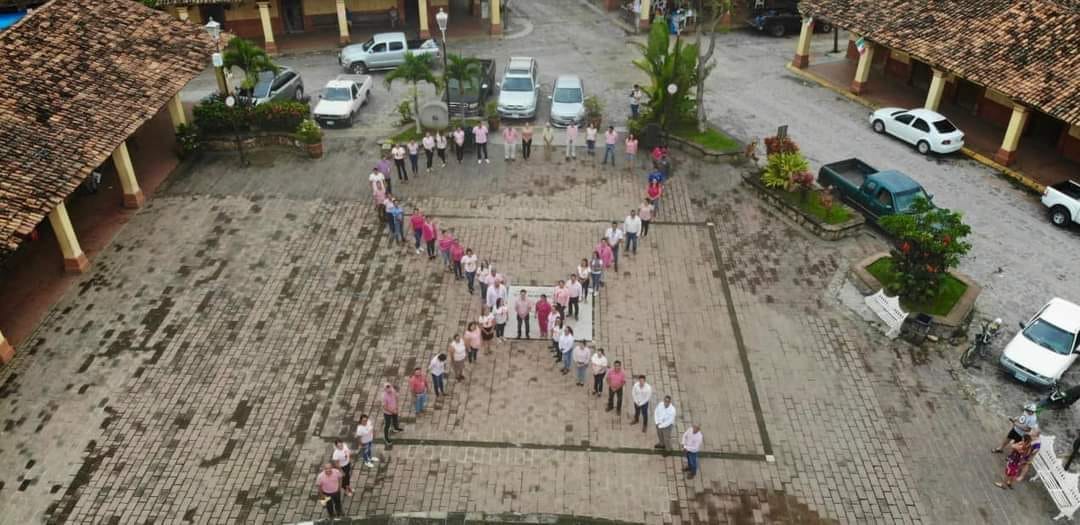 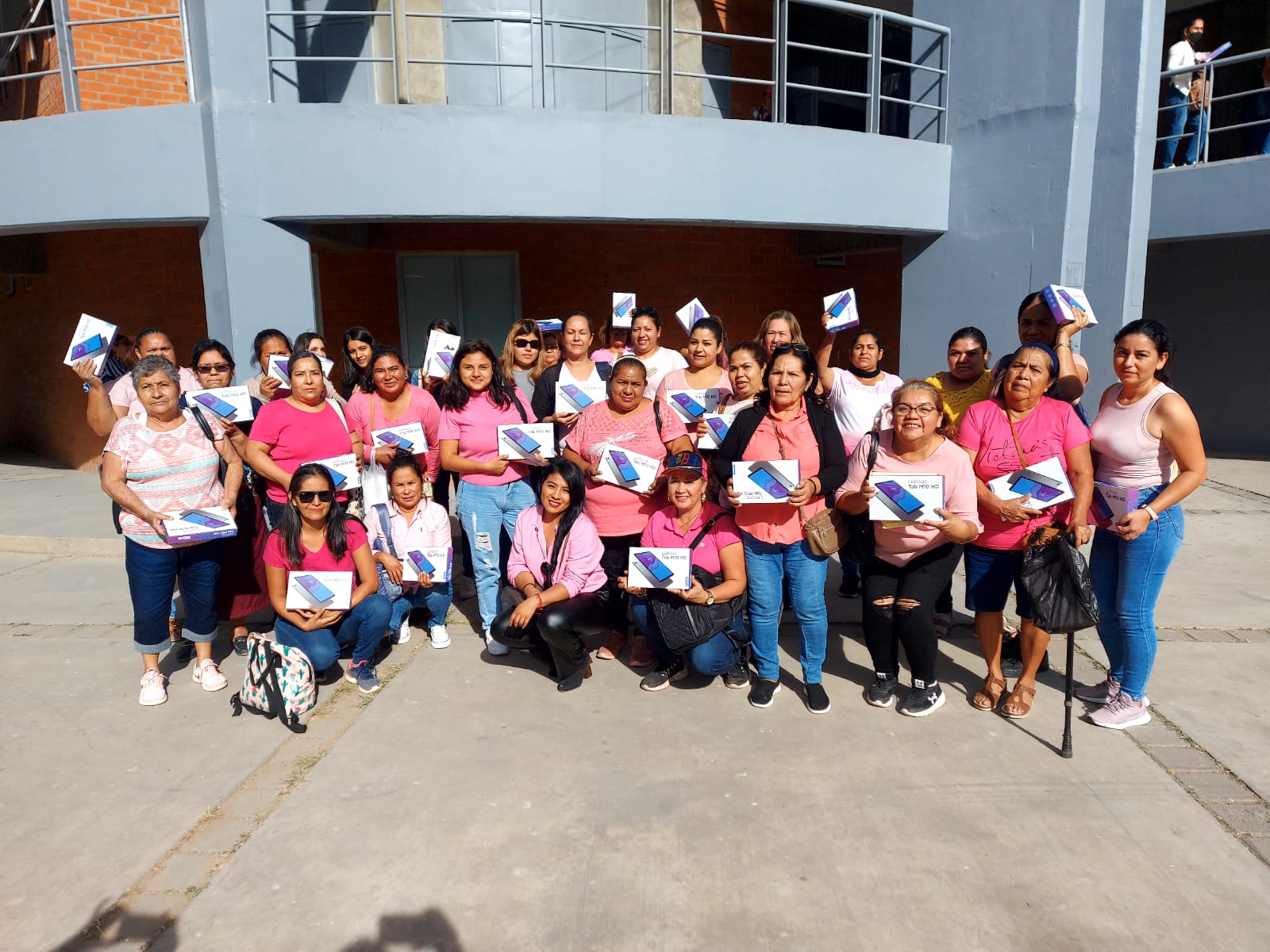 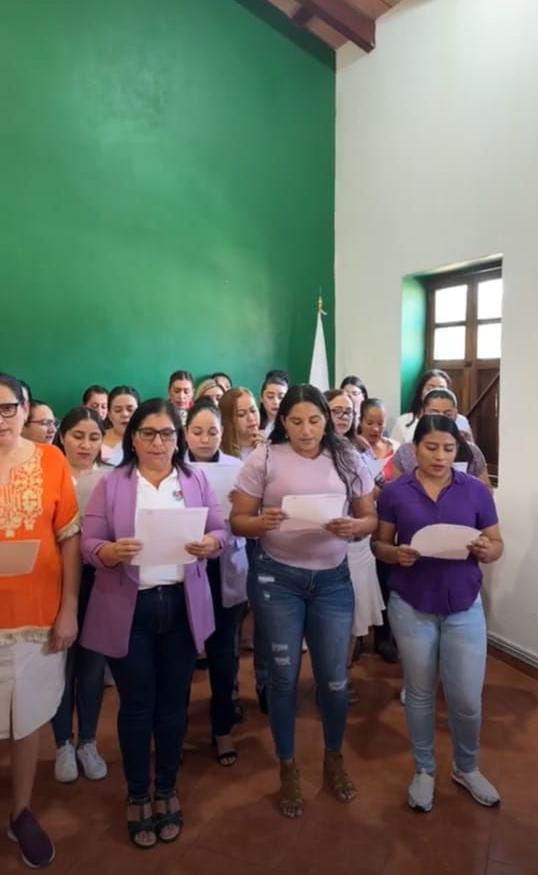 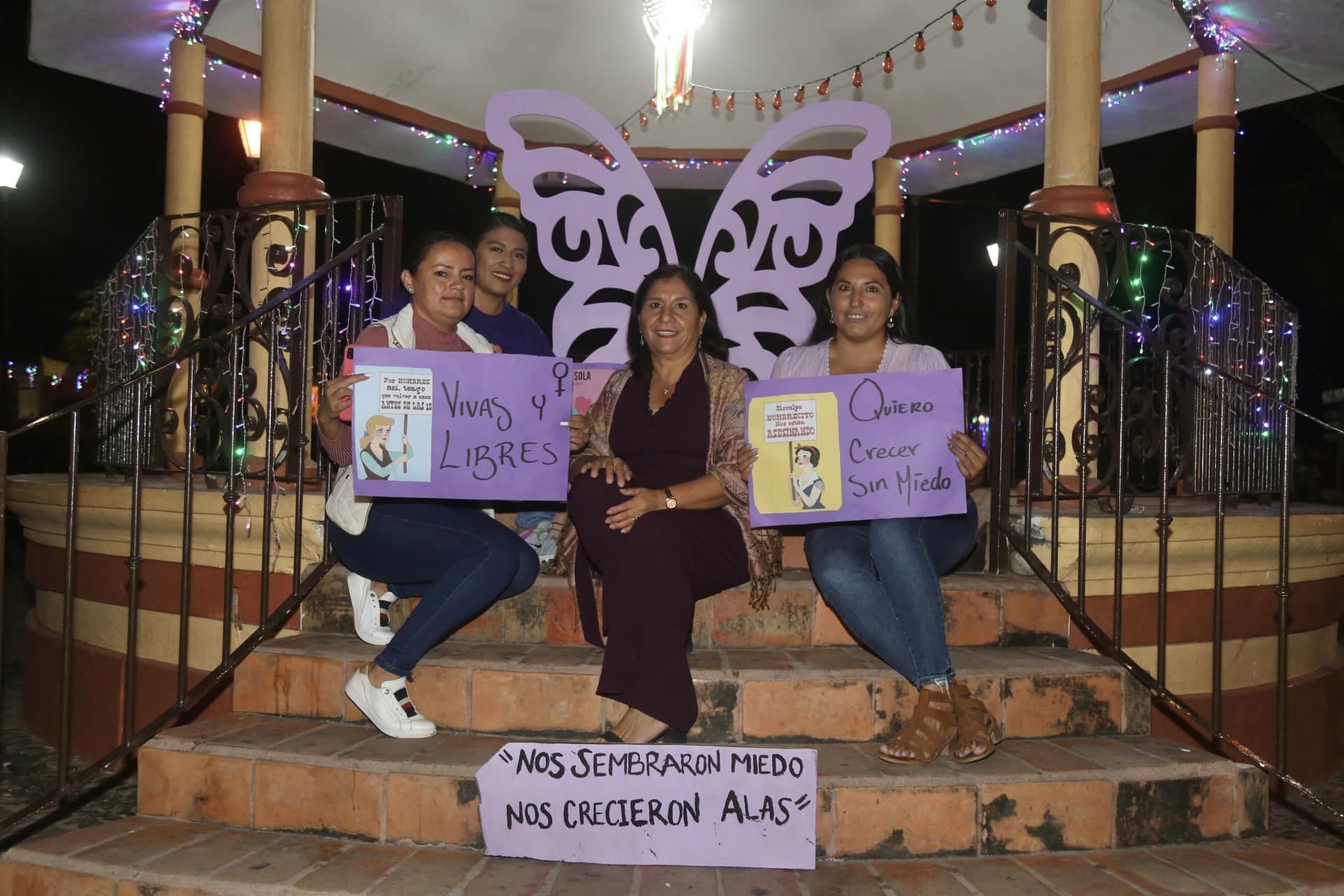 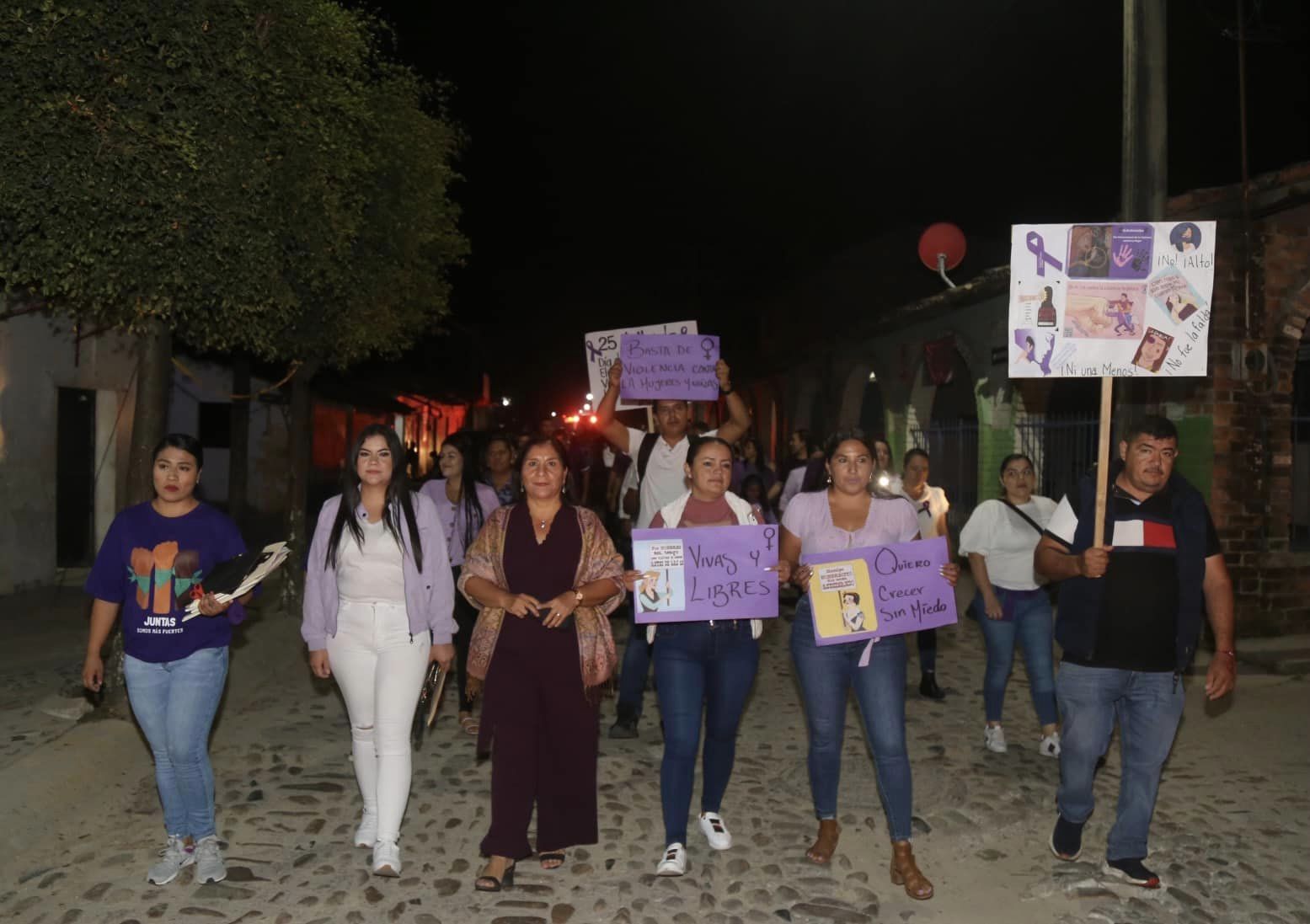 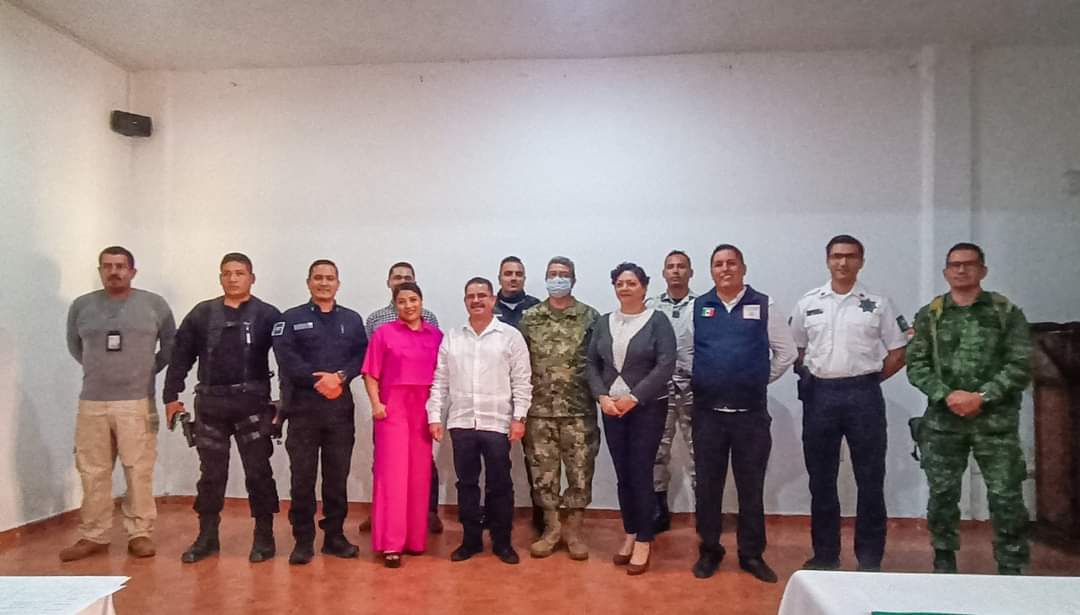 	Octubre	Campaña “Todos y Todas Unidas Contra el Cáncer de mama”Reunión PFTPG 22Conferencia Virtual Prevención del Embarazo en AdolescentesCapacitación JEPASIEntrega de Apoyo Económico “Todos y Todas Unidas Contra el Cáncer de mama”Participación en la Feria de la Salud Asesorías Jurídicas (2)Atención a Usuarias (1)Conmemoración por el Día Internacional de la Lucha contra el Cáncer de mamaClase yoga, Mes RosaNoviembreReunión de trabajo PFTPG22Jornada Estatal de Prevención Grítalo, Cuéntalo y Cuenta ConmigoMarcha PacificaLectura del ManifiestoPronunciamiento “Hagamos Red Juntas y Juntos”DiciembreMesa de Dialogo, con colectivo de familias de Feminicidios.Cierre del proyecto PFTPGMesa Construcción de la Paz.Lectura y Participación en las Reglas de Operación PROABIM